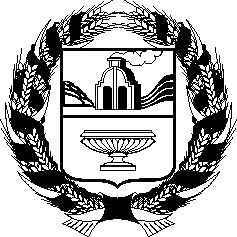 МАКАРЬЕВСКИЙ СЕЛЬСКИЙ  СОВЕТ  ДЕПУТАТОВ СОЛТОНСКОГО РАЙОНА АЛТАЙСКОГО КРАЯРЕШЕНИЕ26.09.2019 											 № 24с. Макарьевка       В соответствии с главой 32 Налогового кодекса Российской Федерации (далее — Налогового кодекса), Федеральным законом от 6 октября 2003 года № 131-ФЗ «Об общих принципах организации местного самоуправления в Российской Федерации», законом Алтайского края от 13 декабря 2018 года № 97-3С «Об установлении единой даты начала применения на территории Алтайского края порядка определения налоговой базы по налогу на имущество физических лиц исходя из кадастровой стоимости объектов налогообложения»:Установить и ввести в действие с 01 января 2020 года на территории Макарьевского сельсовета Солтонского района Алтайского края налог на имущество физических лиц (далее — налог).Установить, что налоговая база по налогу в отношении объектов налогообложения определяется исходя из их кадастровой стоимости.Определить налоговые ставки в следующих размерах:0,1 процента в отношении:- жилых домов, частей жилых домов, квартир, частей квартир, комнат;- объектов незавершенного строительства в случае, если проектируемым назначением таких объектов является жилой дом;- единых недвижимых комплексов, в состав которых входит хотя бы один жилой дом;- гаражей и машино-мест, в том числе расположенных в объектах налогообложения, указанных в подпункте 2 настоящего пункта;- хозяйственных строений или сооружений, площадь каждого из которых не превышает 50 квадратных метров и которые расположены на земельных участках, предоставленных для ведения личного подсобного, дачного хозяйства, огородничества, садоводства или индивидуального жилищного строительства;2,0 процента в отношении объектов налогообложения, включенных в перечень, определяемый в соответствии с пунктом 7 статьи 378.2 Налогового кодекса в отношении объектов — налогообложения, предусмотренных абзацем вторым пункта 10 статьи 378.2 Налогового кодекса, а также в отношении объектов налогообложения, кадастровая стоимость каждого из которых превышает 300 миллионов рублей; 3)  0,5 процента в отношении прочих объектов налогообложения.Признать утратившими силу нормативные правовые акты, подлежащие отмене в связи с принятием данного решения:	 - Решение Макарьевского сельского Совета депутатов Солтонского района Алтайского края от 13.11.2014 № 21 « О  введении налога на имущество физических лиц на территории муниципального образования образования  Макарьевский сельсовет Солтонского района Алтайского края»;	-  Решение Макарьевского сельского Совета депутатов Солтонского района Алтайского края от 27.02.2015 № 5 «О внесении изменений в решение Макарьевского сельского Совета депутатов Солтонского района Алтайского края от 13.11.2014 № 21 « О ставках налога на имущество физических лиц на территории муниципального образования Макарьевский сельсовет  Солтонского района Алтайского края».Контроль за исполнением настоящего решения возложить на постоянную налогово-бюджетную комиссию сельского Совета  депутатов.Настоящее решение вступает в силу с 01 января 2020 года, но не ранее чем по истечении одного месяца со дня его официального опубликовании в районной газете «Слово-дело».Глава сельсовета   							В. М. Русанова